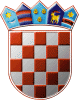         REPUBLIKA HRVATSKAOSJEČKO-BARANJSKA ŽUPANIJA
KLASA: 601-02/22-05/3 URBROJ: 2158-109-02-22-3Ernestinovo, 3. ožujka 2022. g. Na temelju članka 51. Zakona o predškolskom odgoju i obrazovanju ( NN 10/97, 107/07, 94/13 i 98/19) i članka 50. Statuta Dječjeg vrtića Ogledalce Ernestinovo, Upravno vijeće Dječjeg vrtića Ogledalce Ernestinovo na 23. sjednici održanoj 3. ožujka 2022. godine donosiI. Izmjenu Pravilnikao plaćama, naknadi plaće i drugim materijalnim pravima radnikazaposlenih u Dječjem vrtiću Ogledalce ErnestinovoČlanak 1.Ovim izmjenama Pravilnika o plaćama, naknadama plaće i drugim materijalnim pravima radnika zaposlenih u Dječjem vrtiću Ogledalce mijenja se Pravilnik o plaćama, naknadi plaće i drugim materijalnim pravima radnika zaposlenih u Dječjem vrtiću Ogledalce Ernestinovo usvojen na 21. sjednici Upravnog vijeća dana 20. siječnja 2022. godine.Članak 2.Mijenja se točka 10. u članku 3. i glasi:Članak 3. Ostale odredbe ostaju nepromijenjene.Članak 4.Nakon usvajanja ovih I. Izmjena  Pravilnika o plaći, naknadi plaće i drugim materijalnim pravima radnika zaposlenih u Dječjem vrtiću Ogledalce Ernestinovo, a prije objave, Općinsko vijeće Općine Ernestinovo mora na isti dati suglasnost.
Članak 5.Ove I. Izmjene  Pravilnika o plaći, naknadi plaće i drugim materijalnim pravima radnika zaposlenih u Dječjem vrtiću Ogledalce Ernestinovo stupaju na snagu osmog dana od dana dobivene suglasnosti Općinskog vijeća.
UPRAVNO VIJEĆEDJEČJEG VRTIĆA OGLEDALCENa ove I. Izmjene  Pravilnika o plaći, naknadi plaće i drugim materijalnim pravima radnika zaposlenih u Dječjem vrtiću Ogledalce Ernestinovo Općinsko vijeće Općine Ernestinovo dalo je suglasnost Odlukom, KLASA: 601-02/22-02/1   , URBROJ: 2158-04-01-22-2   od   10.  ožujka 2022. godine.
Ove I. Izmjene  Pravilnika o plaći, naknadi plaće i drugim materijalnim pravima radnika zaposlenih u Dječjem vrtiću Ogledalce Ernestinovo stupaju na snagu osmog dana od dana dobivene suglasnosti Općinskog vijeća  a objavljene su na oglasnoj ploči Vrtića dana  18. ožujka 2022. godine.RavnateljicaMonika Miškić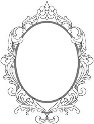 DJEČJI VRTIĆ OGLEDALCEERNESTINOVORačunovodstveni djelatnik :-završena odgovarajuća srednja škola kojom je stečena srednja stručna sprema ili sveučilišni preddiplomski studij kojim je stečena viša stručna sprema 1,1